附件1中国武汉种猪拍卖会种猪集中测定基本要求为做好第18届中国武汉种猪拍卖会种猪测定工作，结合实际，提出如下要求，望贵公司积极配合以保障种猪集中测定工作的顺利开展。一、送测地点湖北省武汉市洪山区狮子山街1号，华中农业大学农业部种猪质量监督检验测试中心（武汉）二、送测时间2018年6月19-20日，请勿提前或推后。三、送测猪的要求1. 送测猪为公猪，品种为杜洛克或大约克夏。请按照附表规定的头数，结合本场的实际情况，选择不多于或少于文件规定的品种和数量，并在2018年6月9日以前将本中心种猪集中送测的基本情况（附件1）发送至中心检测室：联系人：胡军勇，Email：hjy0804@mail.hzau.edu.cn联系方式：手机13707126796，电话027-87287239，传真027-87287139。2. 送测猪个体编号清楚，品种特征明显，系谱资料齐全（需填写3代系谱，原种一代请补充其进口原种的系谱档案，复印件即可，个体号按国家统一15位编码填写），系谱上写明品种、出生日期、初生重、断奶日龄及断奶重等。同窝21日龄育成头数不得少于8头（杜洛克猪7头）。须填写基本情况表（附表2-3）。3. 送测猪必须健康，有本场主管兽医签署的健康证明，生长发育正常，无阴囊疝、脐疝、卧蹄、脊柱塌陷等遗传缺陷。送测猪在送测前须进行常规免疫，有每头猪的免疫资料，如接种疫苗种类和日期等。血样需在省级以上动物疫病诊断中心进行检测，血样采集及运送方法：全血采集后应静置半小时以上（使血清充分析出），24小时内送达（切勿冷冻），血样编号采用1～24的简单阿拉伯数字编号，并提供数字编号与原场号的对应清单。送检单位因路途遥远，短时间内无法到达，应分离血清运送（冰盒保存）。检测项目主要有：猪瘟抗体（进口ELISA），口蹄疫抗体（ELISA），伪狂犬抗体及野毒抗体（进口gB-ELISA、gE-ELISA），传胸抗体（ELISA），蓝耳病抗体（进口ELISA），高致病性猪蓝耳病病原（RT-PCR），圆环病原（PCR）。4. 送测猪龄应在70日龄以内，个体重20kg－25kg（指送到武汉种猪质检中心之日的体重，请考虑运输损失，应激及疫病风险等因素）。5. 请将省级动物疫病诊断中心出具的送测猪《检验报告》（复印件）以及相关表格（附表2-3）一并提交我中心归档保存。猪个体须戴上检疫牌，携带完整的疫病检疫证明、运输证明等。6. 送测当日需填写中心提供的标准格式委托书和承诺书（包括对测定期间及不合格种猪的淘汰处理等），并办理相关手续。附件：1.送测猪场基本情况表2.送测种猪基本情况表国家家畜工程技术研究中心农业部种猪质量监督检验测试中心（武汉）二O一八年二月中国武汉种猪拍卖会送测猪场基本情况表（此表每场填写一张）一．本场种猪的营养水平二．本场各品种现场测定平均水平三．猪场疾病情况（是打“√”，否打“×”） 1．本场近三个月内是否发生过猪瘟？（） 2．本场近三个月内是否发生过口蹄疫？（） 3．本场是否存在下列疾病？①猪痿缩性鼻炎（）②传染性胸膜肺炎（）③猪伪狂犬病（）④猪附红细胞体病（）⑤蓝耳病（）⑥布氏杆菌病（）⑦猪水泡病（）⑧猪密螺旋体病（）⑨猪霉形体肺炎（）场长签字：              联系电话：                      单位公章：送测种猪基本情况表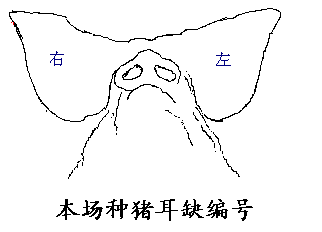 （此表每头种猪填写一张，引进原种一代请附系谱卡复印件）一．送测个体情况二．送测个体系谱（联合育种单位需填写15位编码）三．送测猪免疫及驱虫情况1．免疫情况2．驱虫日期：使用药物和剂量：使用方法：附：送测猪抽血检测结果表场长签字：                      联系电话：                               单位公章：品种项目DE（猪消化能）Mcal/ kgCP（粗蛋白）（％）Lys（赖氨酸）（％）15~30 kg30~60 kg60~100 kg15~30 kg30~60 kg60~100 kg15~30 kg30~60 kg60~100 kg品种测定时间测定数量（头）日增重（g/d）饲料转化率活体背膘厚（mm）达100Kg体重日龄（d）活体瘦肉率（％）场名通信地址邮编：邮编：邮编：邮编：邮编：邮编：猪号品种出生日期断奶日期断奶日龄天断奶体重kg胎次同窝产仔数头同窝产活仔数头同窝有何遗传缺陷同窝有何遗传缺陷离场日期离场体重kg疫苗名称疫苗生产商免疫日期免疫日龄免疫剂量检验项目五号病猪瘟痿鼻传胸伪狂犬蓝耳病圆环2型抽血日期检验单位检验日期检测结果检测结论